This liaison statement answers SG17-LS108.A new liaison statement has been received from SG12.This liaison statement follows and the original file can be downloaded from the ITU ftp server at http://handle.itu.int/11.1002/ls/sp17-sg12-oLS-00059.docx.ITU-T Study Group 12 (Performance, QoS and QoE) thanks SG17 for the liaison and provides the following input:GitHub/GitLabSince 2017, SG12 is using GitHub for collaborating with the open source development of the Software Tool Library (STL) (Recommendation ITU-T G.191) at https://github.com/openitu/STL. The first ‘modernized’ edition of G.191 was published in January 2019 (release STL 2019), followed by releases in 2022 and 2023. At its meeting in April 2024, SG12 consented revised ITU-T G.191, which will become release STL 2024 after approval.The core documentation for the STL is the manual, which is a 350-page document in LaTeX format, https://github.com/openitu/STL/tree/dev/doc/manual. The text of Recommendation ITU-T G.191 is a MarkDown file (simple text) which is converted to a formatted Word document using Pandoc, https://github.com/openitu/STL/tree/dev/doc.GithHub/GitLab are also used in the context of several other SG12 work items requiring distributed version control, bug tracking and related features.Rapporteur HelperOne of our Rapporteurs has built a script that generates an initial and standardized Status report for each Question under SG12, https://github.com/ludomal/rapporteur_helper.This addresses the harmonization of all reports, simplifies the work of rapporteurs by listing all relevant documents and the work programme for a given question, and improves the delegates' experience with embedded links to documents in each report.MetanormaSG12 held a tutorial on “open-source framework for writing & publishing standardization documents” delivered by Metanorma representatives in November, 2019. The Word-centric nature of the ITU-T standards development process, and strong reliance on track changes features, appears to be incompatible with the tool. While we are currently not aware of any use of the tool in SG12 to develop deliverables, we could see it as a useful publishing framework for approved Recommendations (by the TSB).Other toolsWeb-based collaborative word processors are used by delegates to advance drafts and prepare joint contributions in between SG12 meetings._______________________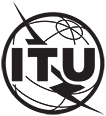 INTERNATIONAL TELECOMMUNICATION UNIONTELECOMMUNICATION STANDARDIZATION SECTORSTUDY PERIOD 2022-2024INTERNATIONAL TELECOMMUNICATION UNIONTELECOMMUNICATION STANDARDIZATION SECTORSTUDY PERIOD 2022-2024INTERNATIONAL TELECOMMUNICATION UNIONTELECOMMUNICATION STANDARDIZATION SECTORSTUDY PERIOD 2022-2024TSAG-TD567INTERNATIONAL TELECOMMUNICATION UNIONTELECOMMUNICATION STANDARDIZATION SECTORSTUDY PERIOD 2022-2024INTERNATIONAL TELECOMMUNICATION UNIONTELECOMMUNICATION STANDARDIZATION SECTORSTUDY PERIOD 2022-2024INTERNATIONAL TELECOMMUNICATION UNIONTELECOMMUNICATION STANDARDIZATION SECTORSTUDY PERIOD 2022-2024TSAGINTERNATIONAL TELECOMMUNICATION UNIONTELECOMMUNICATION STANDARDIZATION SECTORSTUDY PERIOD 2022-2024INTERNATIONAL TELECOMMUNICATION UNIONTELECOMMUNICATION STANDARDIZATION SECTORSTUDY PERIOD 2022-2024INTERNATIONAL TELECOMMUNICATION UNIONTELECOMMUNICATION STANDARDIZATION SECTORSTUDY PERIOD 2022-2024Original: EnglishQuestion(s):Question(s):N/AN/AGeneva, 29 July - 2 August 2024TD
(Ref.: SG12-LS59)TD
(Ref.: SG12-LS59)TD
(Ref.: SG12-LS59)TD
(Ref.: SG12-LS59)TD
(Ref.: SG12-LS59)Source:Source:ITU-T Study Group 12ITU-T Study Group 12ITU-T Study Group 12Title:Title:LS/r on utilisation of tools to produce Recommendations (reply to SG17-LS108) [from ITU-T SG12]LS/r on utilisation of tools to produce Recommendations (reply to SG17-LS108) [from ITU-T SG12]LS/r on utilisation of tools to produce Recommendations (reply to SG17-LS108) [from ITU-T SG12]LIAISON STATEMENTLIAISON STATEMENTLIAISON STATEMENTLIAISON STATEMENTLIAISON STATEMENTFor action to:For action to:For action to:--For information to:For information to:For information to:ITU-T SG2, SG3, SG5, SG9, SG11, SG13, SG15, SG16, SG17, SG20, TSAGITU-T SG2, SG3, SG5, SG9, SG11, SG13, SG15, SG16, SG17, SG20, TSAGApproval:Approval:Approval:ITU-T SG12 meeting (Geneva, 25 April 2024)ITU-T SG12 meeting (Geneva, 25 April 2024)Deadline:Deadline:Deadline:--Contact:Contact:Contact:Tania Villa
Chair ITU-T SG12E-mail: tania.villa@ift.org.mx INTERNATIONAL TELECOMMUNICATION UNIONTELECOMMUNICATION
STANDARDIZATION SECTORSTUDY PERIOD 2022-2024INTERNATIONAL TELECOMMUNICATION UNIONTELECOMMUNICATION
STANDARDIZATION SECTORSTUDY PERIOD 2022-2024INTERNATIONAL TELECOMMUNICATION UNIONTELECOMMUNICATION
STANDARDIZATION SECTORSTUDY PERIOD 2022-2024SG12-LS59INTERNATIONAL TELECOMMUNICATION UNIONTELECOMMUNICATION
STANDARDIZATION SECTORSTUDY PERIOD 2022-2024INTERNATIONAL TELECOMMUNICATION UNIONTELECOMMUNICATION
STANDARDIZATION SECTORSTUDY PERIOD 2022-2024INTERNATIONAL TELECOMMUNICATION UNIONTELECOMMUNICATION
STANDARDIZATION SECTORSTUDY PERIOD 2022-2024STUDY GROUP 12INTERNATIONAL TELECOMMUNICATION UNIONTELECOMMUNICATION
STANDARDIZATION SECTORSTUDY PERIOD 2022-2024INTERNATIONAL TELECOMMUNICATION UNIONTELECOMMUNICATION
STANDARDIZATION SECTORSTUDY PERIOD 2022-2024INTERNATIONAL TELECOMMUNICATION UNIONTELECOMMUNICATION
STANDARDIZATION SECTORSTUDY PERIOD 2022-2024Original: EnglishQuestion(s):Question(s):2/122/12Geneva, 16-25 April 2024Ref.: SG12-TD637Ref.: SG12-TD637Ref.: SG12-TD637Ref.: SG12-TD637Ref.: SG12-TD637Source:Source:ITU-T Study Group 12ITU-T Study Group 12ITU-T Study Group 12Title:Title:LS/r on utilisation of tools to produce Recommendations (reply to SG17-LS108)LS/r on utilisation of tools to produce Recommendations (reply to SG17-LS108)LS/r on utilisation of tools to produce Recommendations (reply to SG17-LS108)LIAISON STATEMENTLIAISON STATEMENTLIAISON STATEMENTLIAISON STATEMENTLIAISON STATEMENTFor action to:For action to:For action to:--For information to:For information to:For information to:All ITU-T Study Groups, TSAGAll ITU-T Study Groups, TSAGApproval:Approval:Approval:ITU-T SG12 meeting (Geneva, 25 April 2024)ITU-T SG12 meeting (Geneva, 25 April 2024)Deadline:Deadline:Deadline:--Contact:Contact:Tania Villa
Chair ITU-T SG12Tania Villa
Chair ITU-T SG12E-mail:	tania.villa@ift.org.mx Abstract:SG12 provides its feedback and input on SG17-LS108, utilisation of tools to produce Recommendations. 